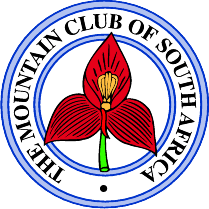 PROXYI ………………………………………………………………………………………………  hereby appoint………………………………………………………………………………………………… as my proxy to vote on my behalf at the ANNUAL General Meeting of the Mountain Club of South Africa Johannesburg Section to be held on 13 MARCH 2019 on any matters that require a vote.signature : ………………………………....Name ………………………………………….DATE …………………………………………(NB: THIS PROXY FORM MUST BE HANDED TO A COMMITTEE MEMBER, OR EMAILED TO admin@jhb.mcsa.org.za  24 HOURS BEFORE THE MEETING. NOMINEESMAY ONLY VOTE ON BEHALF OF 2 MEMBERS).